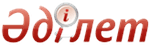 Об утверждении Правил направления для обучения за рубежом, в том числе в рамках академической мобильностиПриказ Министра образования и науки Республики Казахстан от 19 ноября 2008 года № 613. Зарегистрирован в Министерстве юстиции Республики Казахстан 22 января 2009 года № 5499     Сноска. Заголовок в редакции приказа Министра образования и науки РК от 30.12.2011 № 549 (вводится в действие по истечении десяти календарных дней после дня его первого официального опубликования).     В соответствии с Законом Республики Казахстан от 27 июля 2007 года «Об образовании» ПРИКАЗЫВАЮ: 
      1. Утвердить прилагаемые Правила направления для обучения за рубежом, в том числе в рамках академической мобильности.
     Сноска. Пункт 1 в редакции приказа Министра образования и науки РК от 30.12.2011 № 549 (вводится в действие по истечении десяти календарных дней после дня его первого официального опубликования).
     2. Департаменту стратегии развития (Ирсалиев С.А.) представить настоящий приказ для государственной регистрации в Министерство юстиции Республики Казахстан. 
      3. Контроль за исполнением настоящего приказа возложить на Ответственного секретаря Министерства образования и науки Республики Казахстан Куанганова Ф.Ш. 
      4. Настоящий приказ вводится в действие по истечении десяти календарных дней после дня его первого официального опубликования.     Министр                                    Ж. Туймебаев       СОГЛАСОВАНО: 
     Министр иностранных дел 
     Республики Казахстан 
     ________________ М. Тажин 
     26 декабря 2008 г.   Утверждены        
 приказом Министра образования 
 и науки Республики Казахстан 
 от 19 ноября 2008 года № 613    Правила
направления для обучения за рубежом,
в том числе в рамках академической мобильности     Сноска. Правила в редакции приказа Министра образования и науки РК от 30.12.2011 № 549 (вводится в действие по истечении десяти календарных дней после дня его первого официального опубликования).1. Общие положения      1. Настоящие Правила направления для обучения за рубежом, в том числе в рамках академической мобильности (далее - Правила), разработаны в соответствии с подпунктом 41) статьи 5 Закона Республики Казахстан от 27 июля 2007 года "Об образовании" и определяют порядок направления граждан Республики Казахстан для обучения за рубежом, в том числе в рамках академической мобильности.
      2. Настоящие Правила не распространяются на претендентов, участвующих в конкурсе на присуждение международной стипендии "Болашак".
      3. В настоящих Правилах используются следующие понятия:
      1) академическая мобильность - перемещение обучающихся или преподавателей-исследователей для обучения или проведения исследований на определенный академический период: семестр или учебный год в другое высшее учебное заведение (внутри страны или за рубежом) с обязательным перезачетом освоенных образовательных учебных программ в виде кредитов в своем высшем учебном заведении или для продолжения учебы в другом высшем учебном заведении;
      2) уполномоченный орган в области образования - центральный исполнительный орган Республики Казахстан, осуществляющий руководство и межотраслевую координацию в области образования.2. Порядок направления на обучение за рубеж, в том числе в
рамках академической мобильности      4. Направление на обучение за рубежом, в том числе в рамках академической мобильности по программам высшего и послевузовского образования осуществляется уполномоченным органом в области образования и организациями образования на основании:
      1) международных договоров (международные программы, меморандумы и договора о сотрудничестве, обменные и стипендиальные программы);
      2) договоров между организациями образования Республики Казахстан и зарубежных государств;
      5. Для направления претендентов на обучение за рубежом, в том числе в рамках академической мобильности уполномоченным органом в области образования, а также организациями образования создаются конкурсные комиссии, которые проводят отбор претендентов.
      6. Основными критериями для отбора претендентов являются:
      1) уровень знания иностранного языка;
      2) средний балл документа об образовании;
      3) текущая успеваемость по завершении академического периода обучающихся;
      4) завершение одного академического периода в своем вузе для претендентов на обучение в рамках академической мобильности.
      Сноска. Пункт 6 в редакции приказа и.о. Министра образования и науки РК от 08.01.2016 № 15 (вводится в действие по истечении десяти календарных дней после дня его первого официального опубликования).
      7. Для направления на обучение за рубежом уполномоченным органом в области образования и организациями образования производятся прием следующих документов:
      1) заявление-обоснование (в произвольной форме) на обучение за рубежом;
      2) заполненную анкету гражданина Республики Казахстан, выезжающего на обучение за рубеж по форме, согласно приложению к настоящим Правилам;
      3) копию удостоверения личности и/или национального паспорта (нотариально засвидетельствованные в случае непредставления оригиналов для сверки);
      4) копии документов об образовании государственного образца (нотариально засвидетельствованные в случае непредставления оригиналов для сверки);
      5) сертификат, подтверждающий знание иностранного языка (IELTS, TOEFL, HSK), при его наличии;
      6) медицинскую справку (для выезжающего за границу) по форме, утвержденной приказом и.о. Министра здравоохранения Республики Казахстан от 23 ноября 2010 года № 907 "Об утверждении форм первичной медицинской документации организаций здравоохранения" (зарегистрированный в Реестре государственной регистрации нормативных правовых актов № 6697) (далее - медицинская справка);
      7) копии грамот, сертификатов, дипломов, благодарственных писем, при их наличии; 
      8) рекомендательные письма, при их наличии;
      9) транскрипт (для лиц, самостоятельно поступивших или обучающихся в зарубежных высших учебных заведениях по программам бакалавриата или магистратуры).
      При этом предоставляется нотариально засвидетельствованный перевод на государственный или русский языки;
      10) эссе по выбранной теме исследования (для обучения по программе докторантуры PhD);
      11) перечень научных публикаций или учебно-методических/научных разработок, при их наличии (для обучения по программе докторантуры PhD).
      8. Подробная информация об обучении за рубеж по программам высшего и послевузовского образования размещается на интернет-ресурсах уполномоченного органа в области образования и организаций образования. 
      9. Направление на обучение за рубеж в рамках академической мобильности осуществляется организациями образования.
     9-1. Финансирование обучающихся в рамках академической мобильности может осуществляться за счет:
     1) средств республиканского бюджета, для обучающихся в рамках государственного образовательного заказа;
      2) доходов, полученных высшими учебными заведениями от реализации платных услуг;
      3) грантов работодателей, социальных, академических и научных партнеров, международных и отечественных фондов и стипендий;
      4) личных средств обучающихся.
      Сноска. Правила дополнены пунктом 9-1 в соответствии с приказом и.о. Министра образования и науки РК от 08.01.2016 № 15 (вводится в действие по истечении десяти календарных дней после дня его первого официального опубликования).
      9-2. При выделении бюджетных средств на обучение в рамках академической мобильности основными критериями отбора высших учебных заведений на конкурсной основе являются:
      1) наличие соглашений и договоров с зарубежными вузами-партнерами;
      2) участие вуза в национальном рейтинге;
      3) наличие аккредитованных образовательных программ;
      4) трудоустройство выпускников не менее 70 %.
     Сноска. Правила дополнены пунктом 9-2 в соответствии с приказом и.о. Министра образования и науки РК от 08.01.2016 № 15 (вводится в действие по истечении десяти календарных дней после дня его первого официального опубликования).
      10. Для направления на обучение за рубежом в рамках академической мобильности организациями образования принимаются следующие документы:
      1) заявление обучающегося по форме, утвержденной Правилами организации учебного процесса по кредитной технологии обучения, утвержденных приказом Министра образования и науки Республики Казахстан от 20 апреля 2011 года № 152 (зарегистрированного в Реестре государственной регистрации нормативных правовых актов № 6976) (далее - Правила по КТО);
      2) рекомендательные письма; 
      3) индивидуальный учебный план;
      4) копия транскрипта (для обучающегося);
      5) медицинская справка;
      6) копия официального приглашения зарубежного вуза;
      7) копия приказа высшего учебного заведения о командировании за рубеж;
      8) письменное согласие родителей (опекунов, законных представителей) претендента на направление для обучения за рубежом в рамках академической мобильности, на период более двух месяцев (лицам, не достигшим 18 лет);
      9) соглашение, подписанное между претендентом, принимающим и отправляющим высшими учебными заведениями.
      11. В рамках академической мобильности организациями образования определяется по каждой специальности перечень зарубежных высших учебных заведении - партнеров, с которыми заключается договор по согласованию с уполномоченным органом в области образования.
      12. Претендентами, прошедшими отбор, заключается трехстороннее Соглашение на обучение по форме, утвержденной Правилами по КТО.
      13. Преподаватели направляются на обучение за рубежом в рамках академической мобильности в целях проведения исследований, направленных на повышение качества предоставляемых образовательных услуг.
      14. Список претендентов, направляемых на обучение за рубежом, в том числе в рамках академической мобильности, размещается на интернет-ресурсах уполномоченного органа в области образования и организаций образования в течение двух календарных дней после проведения заседания конкурсной комиссии.
      15. Личные дела претендентов, прошедших отбор и направляемых на обучение за рубеж, в том числе в рамках академической мобильности, в течение десяти рабочих дней направляются в иностранные дипломатические представительства и/или организациям образования зарубежного государства, с которыми заключены договора о сотрудничестве в области образования.
      16. Сроки направления претендентов, прошедших конкурс на обучение за рубежом, в том числе в рамках академической мобильности, определяются в каждом случае отдельно в соответствии с началом академического периода в стране обучения.  Приложение            
 к Правилам направления      
для обучения за рубежом, в том числе
 в рамках академической мобильности Форма   Анкета
гражданина Республики Казахстан,
выезжающего на обучение за рубеж                                                     ______________
                                                     |              |
                                                     |   Фото 3*4   |
                                                     |______________|      12. Сведения о ближайших родственниках (родители, братья, сестры, супруг(а), дети, опекуны и/или законные представители):      13. Трудовая деятельность (включая учебу в технических и профессиональных, высших учебных заведениях, военную службу, работу по совместительству)      Примечание:
      Анкета заполняется печатными буквами. Анкета и все прилагаемые документы подшиваются в скоросшиватель. На обложке скоросшивателя необходимо указать: Ф.И.О, адрес постоянного места жительства, телефон, наименование организации образования, специальность, курс, для педагогических и научных работников - область научных исследований и тема диссертации.      Подпись _____________________ Дата __________________© 2012. РГП на ПХВ Республиканский центр правовой информации Министерства юстиции Республики Казахстан1Фамилия
Имя
Отчество (при наличии) (далее –
ФИО)2Дата рождения3Место рождения (село, район,
город, область, страна)4Адрес постоянного место
жительства, номер телефона5Фактический адрес проживания,
номер телефона, электронная
почта6Наименование организации общего
среднего образования7Средний балл документа об общем
среднем образовании, год выпуска8Наименования других учебных
заведений, которые вы окончили,
годы обучения, средний балл,
специальность9Учились ли Вы за границей?
Где (страна)?
Период обучения.
Наименование учебного заведения,
программа обучения10Обучение за рубежом (по обмену,
принимающая сторона,
образовательные программы
зарубежного государства или
организации, спонсоры,
собственные средства)11Какие имеете научные труды
и изобретения (приложите
копии статей, учебно-
методических разработок,
авторских свидетельств,
рефератов, грамот)Степень родстваФИО, число,
месяц, год
рожденияМесто работы
(учебы), должность,
служебный телефонДомашний адрес,
индекс, телефон,
код городаОтецМатьБратьяСестрыСупруг(а)ДетиОпекуны и/или
законные
представителиДатаДатаДатаДолжность с указанием
организацииДолжность с указанием
организацииАдресАдресПоступленияПоступленияОкончания14Перечислите языки,
которые Вы знаете
(укажите степень
владения, например,
владею свободно, владею
хорошо, читаю и могу
объясняться, читаю и
перевожу со словарем)Перечислите языки,
которые Вы знаете
(укажите степень
владения, например,
владею свободно, владею
хорошо, читаю и могу
объясняться, читаю и
перевожу со словарем)Перечислите языки,
которые Вы знаете
(укажите степень
владения, например,
владею свободно, владею
хорошо, читаю и могу
объясняться, читаю и
перевожу со словарем)15Сдавали ли Вы раньше
тесты на знание иностранного
языка?
Если да, то сколько
баллов набрали?Сдавали ли Вы раньше
тесты на знание иностранного
языка?
Если да, то сколько
баллов набрали?Сдавали ли Вы раньше
тесты на знание иностранного
языка?
Если да, то сколько
баллов набрали?16Данные документа, удостоверяющего личность:
номер
кем выдан
дата выдачиДанные документа, удостоверяющего личность:
номер
кем выдан
дата выдачиДанные документа, удостоверяющего личность:
номер
кем выдан
дата выдачи17Наименование страны, куда
направляетесь для
обученияНаименование страны, куда
направляетесь для
обученияНаименование страны, куда
направляетесь для
обучения18Специальность, по которой
Вы хотели бы получить
образование за рубежомСпециальность, по которой
Вы хотели бы получить
образование за рубежомСпециальность, по которой
Вы хотели бы получить
образование за рубежом